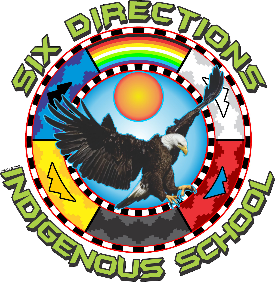 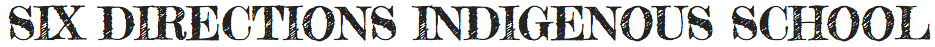 2055 NM-602Gallup, NM 87301Phone:  505-863-1900  Fax:  505-863-8826SDIS Regular Governing Council Meeting April 30, 2024Hybrid: Zoom & SDIS Commons5:30 PMJoin Zoom Meetinghttps://zoom.us/j/5099874772?pwd=ZWc5RmhYOWZZSjlYYmg0SnE2QmZidz09Meeting ID: 509 987 4772Passcode: H4udRYOne tap mobile• +1 507 473 4847 US• +1 564 217 2000 USMeeting ID: 509 987 4772Passcode: 763483   I.  Call to Order - Dr. Henderson, Chairperson called meeting to order @5:35 P.M. II.  Roll Call - Dr. Henderson, ChairpersonKaren Malone, Wilhelminia Yazzie, Zowie Banteah, and Chair Dr. Hendersonb) Others Present: Aaron Savoia, School Business Manager; Renee Cleveland, SDIS     Program Specialist; Becca Niiha; Ophelia Manning-Largo, SDIS Guidance Counselor; Georgiana Desiderio, Caleb Kallestewa, student; Jennifer RussellIII.  Approval of Agenda  Karen Malone made an amendment to make a motion to amend the agenda for April 30, 2024; Wilhelmina Yazzie second the motion of the approval of agenda. It is to include the introduction of two new board members and to make an action item under Section VIII, Letter C. This motion is also to to approve today’s agendaRoll call vote: Karen Malone – yes, Wilhelmina Yazzie-yes, Zowie Banteah-yes, Dr. Henderson – yes (4 yes, 0 opposed and 0 abstained).IV. Approval of Meeting MinutesApproval of minutes Karen Malone made a motion to approve the minutes from April 01, 2024 Meeting; Wilhelmina Yazzie second the motion of the approval of agenda.Roll call vote: Karen Malone – yes, Wilhelmina Yazzie-yes, Zowie Banteah-yes, Dr. Henderson – yes (4 yes, 0 opposed and 0 abstained).V. Public Comment – Student comment from Caleb Kallestewa shared a Comanche song; Ophelia Manning-Largo introduction, Guidance Counselor SDISVI. Introduction of Possible Board MembersGeorgiana Desiderio introduction from Church Rock, NM VII. Information ReportsHead Administrator’s ReportEnrollment: 3 new students and 1 withdrawn, enrollment is now at 65.EASIE Grant Application Part II was submitted.RLIS Application being submitted. Deadline is May 10, 2024Finished MSSR Testing within compliance the week of April 8, 2024SAT testing 100% completion.ASR testing makeups this week: Middle School 60% completion, 95% isrequired by New Mexico.NWEA is rostered and testing starts May 7-9 and makeup testing 14-16.NMPED Site Visit - Highly impressed with SDISOut of Compliance with Governing Board Members needed and training.NMDASH Plan needs to be submitted, training occurring prior tosubmissionSchool Safety Plan re-due May 1stPersonnel – new guidance counselor; candidate for ELA; in need of Math teacherEvents - SDIS hosted a school from New Zealand on April 29, 2024. Students danced Butterfly Dance and New Zealand danced and sang.Saturday, May 18, students will be dancing Butterfly Dance at the GallupCultural Center from 12:15 - 12:45.SDIS Graduation is May 24 at 5:30 pm, 8th Grade Promotion is May 24 at10:00 am both at El Morro Theater.Upcoming School Events include a fishing trip and field day.Our school will be participating in the NISN Indigenous Farm Hub hostedby NISN’s land in Corrales June 11-14.Students will be presenting to NMPED and dancing during the PED summerconference June 12-14 (date TBD).Gallup Cultural Center will be meeting with SDIS to support Cultural Arts,Music, History, and Dance with SDIS students for the remainder of the yearand planning for 2024/25 from a grant they procuredBudget - Vigil Group and SDIS collaborated on the school budget for 2024/25.School Budget Report – Aaron SavoiaSummary Report shared – Revenues ReportExpenditures ReportPurchase Orders ReportBank Registry ReportCharter School Audit FindingsReport presented by Mrs. Niiha, Head AdministratorShared where we are Meeting Standards, Working to Meet Standard, and Areas of ConcernEOY follow-ups will happen and Board Training flagged for GC membersGraduationGuidance Counselor had meetings with parents and studentsKeeping track of seniors and their standing; information sharedStudents are still working on their online courses for requirementsGraduation date is May 24th at El Morro Center at 5:30 PM; 8th Grade Promotion at 10:00 AM on May 24th Senior Banquet will be May 22, 2024 13 potential graduates; Next Step Plans in progressUpcoming Activities and Summer ProgrammingGC Members have a Work Session at the Law Office of Wiggins Williams & Wiggins on Friday afternoon May 3rd, 2024 and Saturday May 4, 2024PED Cultural Dancing in JuneFarm Hub Visit in JuneInviting AISES back to campusSummer School planning – date TBA VIII. Discussion and Action ItemsSchool Finance Approval ItemsBudget Adjustment ReportsBar 0034-IB increase bar for food servicesBar 0035-T– transfer funds Title I for Guidance CounselorBar 0036-T – operational transfer from supply assets to various student servicesBar0037-T – transfer to operation and maintenanceKaren Malone made a motion to accept BAR 0034-IB, 0035-T, 0036-T, and 0035-T; Wilhelmina Yazzie second the motionRoll call vote: Karen Malone – yes, Wilhelmina Yazzie-yes, Zowie Banteah-yes, Dr. Henderson – yes (4 yes, 0 opposed and 0 abstained).Proposed Calendars 2024/25 School Year Surveyed stakeholdersStart date August 6, 2024; Staff start date August 1, 2024GC shared items to add and delete; changes to proposalKaren Malone made a motion to table the Proposed Calendar till next month; Wilhelmina Yazzie second the motionRoll call vote: Karen Malone – yes, Wilhelmina Yazzie-yes, Zowie Banteah-yes, Dr. Henderson – yes (4 yes, 0 opposed and 0 abstained).New board member (Amendment added prior to approval of agenda tonight)Karen Malone made a motion to approve Georgiana Desiderio for a new Governing Council Member; Wilhelmina Yazzie second the motion.Roll call vote: Karen Malone – yes, Wilhelmina Yazzie-yes, Zowie Banteah-yes, Dr. Henderson – yes (4 yes, 0 opposed and 0 abstained).IX. Discussion and Action Items: (Pursuant to Section 10-15-1(H)(2) and (H)(8) NMSA 1978, the Board will meet in closed session to discuss personnel matters.Candidates for InstructionTermination of Administrative AssistantKaren Malone made a motion to go into closed session; Wilhelmina Yazzie second the motion.Roll call vote: Karen Malone – yes, Wilhelmina Yazzie-yes, Zowie Banteah-yes, Georgiana Desiderio – yes, Dr. Henderson – yes (5 yes, 0 opposed and 0 abstained).Karen Malone made a motion to come out of Executive Session; Wilhelmina Yazzie second the motionRoll call vote: Karen Malone – yes, Wilhelmina Yazzie-yes, Georgiana Desiderio – yes; Zowie Banteah-yes, Dr. Henderson – yes (5 yes, 0 opposed and 0 abstained).GC Chair announced we are now out of Executive Session and have some action items to addressWilhelmina Yazzie made a motion to approve Natalie Valdez as the English and Visual Art Instructor, Karen Malone second that motion.Roll call vote: Karen Malone – yes, Wilhelmina Yazzie-yes, Georgiana Desiderio – yes; Zowie Banteah-yes, Dr. Henderson – yes (5 yes, 0 opposed and 0 abstained).Wilhelmina Yazzie made a motion to approve the termination of our Administrative Assistant; Karen Malone second that motionRoll call vote: Karen Malone – yes, Wilhelmina Yazzie-yes, Georgiana Desiderio – yes; Zowie Banteah-yes, Dr. Henderson – yes (5 yes, 0 opposed and 0 abstained).GC Chair – Dr. Henderson reminder of Work Session Friday and Saturday May 3-4, 2024X. Approval of ContractsCandidates – Natalie Valdez approved for English and Visual Art InstructorXI. Next Scheduled Board Meeting, May 28, 2024XII. Adjourn @ 7:07 PMMISSION STATEMENT The Six Directions Indigenous School, through a commitment to culturally relevant Indigenous education and interdisciplinary project-based learning, will develop critically conscious students who are engaged in their communities, demonstrate holistic well-being, and have a personal plan for succeeding in post-secondary opportunities.